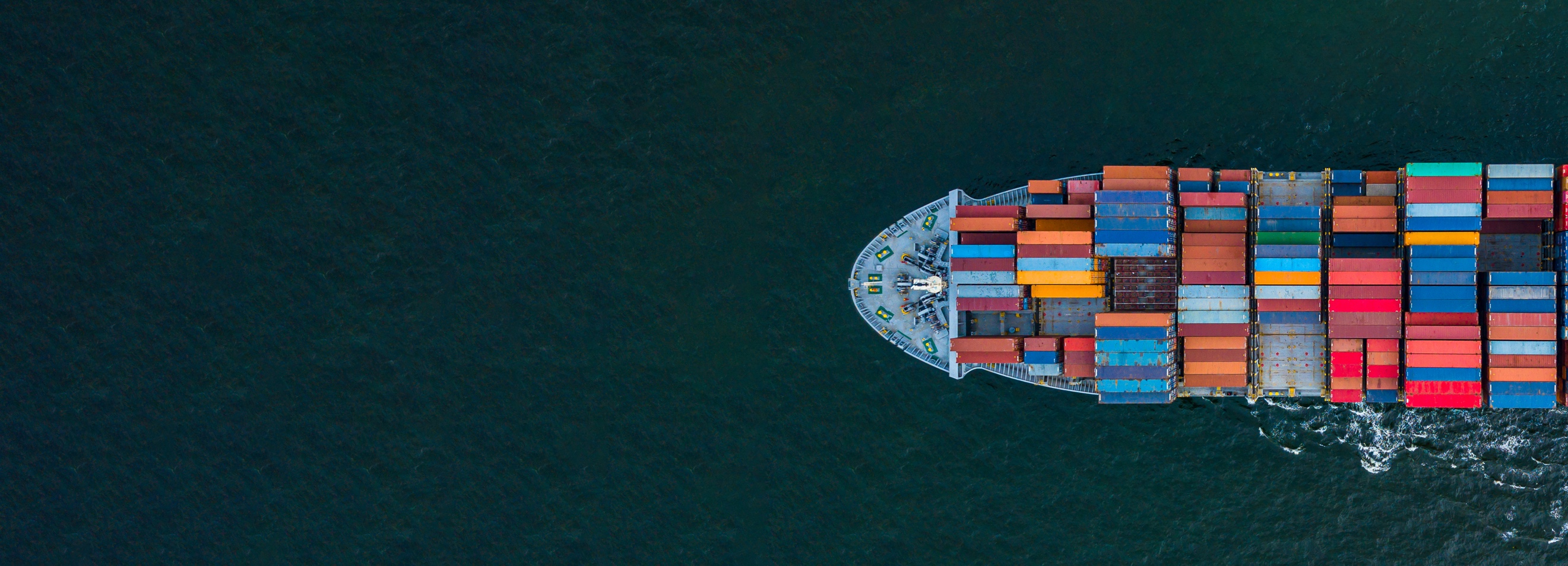 WA WINES TO THE WORLDPROGRAM PARTICIPANTSVoyager EstateCalneggia Family VineyardsWest Cape Howe, Hay Shed HillForest Hill VineyardPoacher's RidgeCorymbia WinePlan B WinesWills DomainSinglefile WinesFerngroveCapel Vale WinesFraser Gallop EstateSwings & RoundaboutsChapman Grove Wines Pty LtdSouthern Alliance Pty LtdMyattsfield Vineyard and WineryMontys LeapJarrah Ridge WinesRockcliffe Winery Pty LtdWine TerroiristsOranje TractorHenley Park WinesAgknowledgePeccavi WinesXanadu.Churchview Estate & St Johns VineyardsMiles from NowhereSt Aidan Wines Flametree WinesWines of MerrittVasse FelixEvoi WinesDomaine NaturalisteOates EndFlying Fish CoveRedbridge Pty LtdGreat Southern Wine Producers AssociationGilbert Wines Marron Creek Wine CoLeeuwin EstateFrankland Estate WinesSilverstream WinesWillow Bridge EstateVineyard 28Burch Family WinesMargaret River Wine3DropsFogarty Wine Group Plantagenet WinesLost Lake WinesWhicher Ridge WinesMoss Wood Pty LtdGalafrey WinesDickinson EstateBarton Jones WinesSnake and HerringCape Mentelle